Focus of Duties:As a member of the Pay/Personnel Unit, perform multiple and diverse tasks associated with pay and personnel activities for the Department of Health and Human Service (DHHS) and the Tasmanian Health Service (THS). Work requires the application of conventional practices, methods and standards according to established guidelines, systems and processes.Duties:Undertake the accurate, efficient and effective processing of all transactions relating to payroll processing, including new employments, terminations and all personnel movements, on a day to day basis.Accurately interpret and apply award, legislative and departmental policies and procedures.Provide advice and assistance to managers and staff on a diverse range of human resource services, specifically those associated with pay and personnel issues.Update and maintain records and systems in order to meet the requirements of the operational area, including payroll processing.Contribute to assisting to resolving operational problems relating to service delivery.Actively participate in staff development and continuous quality improvement activities. Actively participate in and contribute to the organisation’s Quality & Safety and Work Health & Safety processes, including the development and implementation of safety systems, improvement initiatives and related training, ensuring that quality and safety improvement processes are in place and acted upon.The incumbent can expect to be allocated duties, not specifically mentioned in this document, that are within the capacity, qualifications and experience normally expected from persons occupying jobs at this classification level.Scope of Work Performed:Responsible for the delivery of a high level of service to managers and staff and for ensuring and monitoring the quality of services provided.The occupant works as a member of a team and receives general instruction and supervision from the Pay/Personnel Advisor and is expected to exercise judgment and initiative to achieve specified outcomes.Essential Requirements:Registration/licences that are essential requirements of this role must remain current and valid at all times whilst employed in this role and the status of these may be checked at any time during employment.   It is the employee’s responsibility to ensure that registration/licences remain current and to advise the Employer if their circumstances change. This includes notifying the Employer of any new criminal convictions and/or if a registration/licence is revoked, cancelled or has its conditions altered.The Head of the State Service has determined that the person nominated for this job is to satisfy a pre-employment check before taking up the appointment, on promotion or transfer. The following checks are to be conducted:Conviction checks in the following areas:Crimes of ViolenceSex Related OffencesSerious Drug OffencesCrimes involving dishonestyIdentification checkDisciplinary action in previous employment check.Selection Criteria:Knowledge and understanding of payroll processing, personnel functions and legislative provisions, including policies, guidelines and protocols covering employees of the DHHS and THS or ability to acquire this knowledge based on past experience.Demonstrated experience and ability with an electronic payroll/HR system together with competency in the use of office software packages.Demonstrated ability to use initiative and a commitment to continuous quality improvement with the ability to examine information and recommend an appropriate course of action.Well developed interpersonal and communication skills. The ability to manage time effectively and work as a member of a team or as an individual, within an environment subject to competing priorities and change. Working Environment:The Department of Health and Human Services (DHHS) and Tasmanian Health Organisations (THOs) are committed to improving the health and wellbeing of patients, clients and the Tasmanian community through a sustainable, high quality and safe health and human services system, and value leading with purpose, being creative and innovative, acting with integrity, being accountable and being collegial.State Service Principles and Code of Conduct: The minimum responsibilities required of officers and employees of the State Service are contained in the State Service Act 2000.  The State Service Principles at Sections 7 and 8 outline both the way that employment is managed in the State Service and the standards expected of those who work in the State Service.   The Code of Conduct at Section 9 reinforces and upholds the Principles by establishing standards of behaviour and conduct that apply to all employees and officers, including Heads of Agencies. Officers and employees who are found to have breached the Code of Conduct may have sanctions imposed.The State Service Act 2000 and the Employment Directions can be found on the State Service Management Office’s website at http://www.dpac.tas.gov.au/divisions/ssmo Fraud Management: The Department of Health and Human Services and Tasmanian Health Organisations have a zero tolerance to fraud.  Officers and employees must be aware of, and comply with, their Agency’s fraud prevention policy and procedure and it is the responsibility of all officers and employees to report any suspected fraudulent activity to their Director or line manager, the Director Human Resources and Workplace Safety or to the Manager Internal Audit.   DHHS and THOs are committed to minimising the occurrence of fraud through the development, implementation and regular review of fraud prevention, detection and response strategies, and are conscious of the need to protect employees who advise management of suspected fraudulent activity from reprisal or harassment, and to comply with its obligations under the Public Interest Disclosure Act 2002.  Any matter determined to be of a fraudulent nature will be followed up and appropriate action will be taken. This may include having sanctions imposed under the State Service Act 2000. Delegations: This position may exercise delegations in accordance with a range of Acts, Regulations, Awards, administrative authorities and functional arrangements mandated by Statutory office holders including the Secretary.  The relevant Unit Manager can provide details to the occupant of delegations applicable to this position.  DHHS and the THOs have a zero tolerance in relation to fraud and in exercising any delegations attached to this role the occupant is responsible for the detection and prevention of fraud, misappropriation and other irregularities, and for ensuring that all officers and employees are aware of their Agency’s fraud policy and reporting procedures.Blood borne viruses and immunisation: Health Care Workers (as defined by DHHS and THO policy) with the Department of Health and Human Services and Tasmanian Health Organisations are expected to comply with their Agency’s policies and procedures relating to blood borne viruses and immunisation, including against Hepatitis B. Depending on the level of risk associated with their duties, Health Care Workers may be required to demonstrate current immunity, previous seroconversion to Hepatitis B or immunity following vaccination. Records and Confidentiality: Officers and employees of the Department of Health and Human Services and the Tasmanian Health Organisations are responsible and accountable for making proper records.  Confidentiality must be maintained at all times and information must not be accessed or destroyed without proper authority.Smoke-free: The Department of Health and Human Services and the Tasmanian Health Organisations are smoke-free work environments.  Smoking is prohibited in all State Government workplaces, including vehicles and vessels.Department of Health and Human Servicesand Tasmanian Health OrganisationsStatement of Duties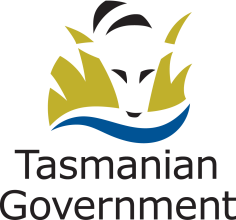 Position Title: Pay/Personnel OfficerPosition Number: GenericEffective Date: May 2015Group and Unit: Shared Services – Payroll ServicesGroup and Unit: Shared Services – Payroll ServicesGroup and Unit: Shared Services – Payroll ServicesSection: Payroll Services Location: South, North or North WestLocation: South, North or North WestAward: Health and Human Services (Tasmanian State Service) Position Status: PermanentPosition Status: PermanentAward: Health and Human Services (Tasmanian State Service) Position Type: Full Time Position Type: Full Time Level: Band 3Classification: General StreamClassification: General StreamReports To: Manager Payroll ServicesReports To: Manager Payroll ServicesReports To: Manager Payroll ServicesCheck Type: AnnulledCheck Frequency: Pre-employmentCheck Frequency: Pre-employment